Organismo gubernamental bajo el cual se consolidan todas las facultades, funciones y deberes administrativos de la Oficina del Procurador de la Salud (OPS), la Oficina del Procurador de las Personas Pensionadas y de la Tercera Edad (OPPTE), la Oficina del Procurador de los Veteranos (OPV) y la Oficina del Procurador de las Personas con Impedimentos (OPPI).Es la organización administrativa de las procuradurías, cuyos servicios seguirán rindiéndose independientemente, “con independencia de criterio” y sin la carga del componente administrativo. La OAP coordinará y supervisará las procuradurías bajo su organización. Además, tendrá a su cargo las finanzas, los recursos humanos, compras, tecnología e informática, querellas, trámites y notificaciones, entre otros.Directorio de OAPAlgunos de los servicios ofrecidos por la agencia son los siguientes:Canalizar solicitudes o reclamos de los ciudadanos, en caso de violación de derechos o inacción de cualquier componente gubernamental. Además, sirve de enlace entre éstos y la agencia concernida.Esta Agencia agrupa:Oficina del Procurador de las Personas con Impedimentos (OPPI) – AGENCIA NO INTEGRADALa Oficina del Procurador de las Personas con Impedimentos (OPPI) debe garantizar la protección rápida, efectiva y eficiente de los derechos de las personas con impedimentos para que alcancen una integración plena en todos los ámbitos de nuestra sociedad.Oficina del procurador de las Personas Pensionadas y de la Tercera Edad (OPPTE) – AGENCIA NO INTEGRADALa Oficina del Procurador de las Personas Pensionadas y de la Tercera Edad (OPPTE) tiene la tarea de velar por los derechos de todo pensionado, participante y/o beneficiario de los diversos sistemas de retiros públicos o privados, así como de las personas de la tercera edad en las áreas de la educación, planificación financiera, salud, seguridad, empleo, derechos civiles y políticos, legislación social, laboral y contributiva, vivienda, transportación, recreación, cultura y otras que le sean referidas por la OAP.Oficina del Procurador de la Salud (OPS) – AGENCIA NO INTEGRADALa Oficina del Procurador de la Salud (OPS) es responsable de atender y viabilizar la solución de problemas, necesidades y reclamos de pacientes de la Reforma de Salud, Medicare y Medicaid, que reciban los servicios médico-hospitalarios de los proveedores de servicios de salud, así  como los servicios provistos por la Corporación del Fondo del Seguro del Estado, la Administración de Compensación por Accidentes de Automóviles y cualquier otro organismo público o privado, o proveedor de servicios de salud contratados por éstos, que reciba o administre fondos del Gobierno de Puerto Rico y el Gobierno de Estados Unidos de América, para proveer servicios de salud.Oficina del Procurador del Veterano (OPV) – AGENCIA NO INTEGRADALa Oficina del Procurador del Veterano (OPV) tiene el encargo de servir de instrumento de coordinación y acción para atender los problemas y reclamos de los veteranos en diferentes áreas del quehacer humano y para establecer y llevar a cabo programas de asistencia, orientación y asesoramiento para la protección de sus derechos y beneficios.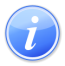 Descripción del Servicio 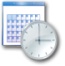 Lugar y Horario de Servicio 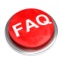 Preguntas Frecuentes